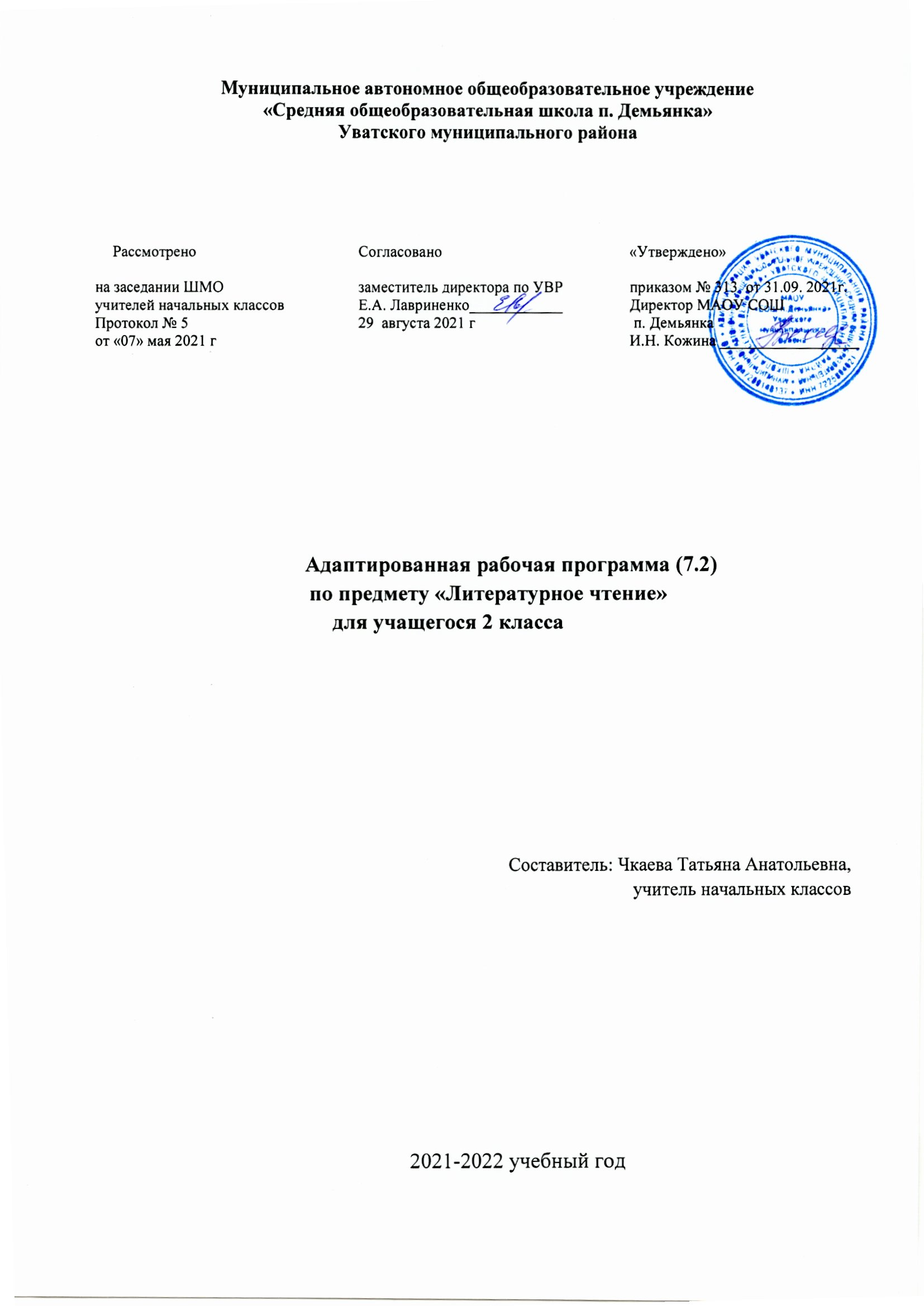 Адаптированная рабочая программа разработана в соответствии с требованиями нормативно - правовых документов: - Федерального закона "Об образовании в Российской Федерации" от 29 декабря 2012 г. № 273-ФЗ  (ст.14, 15);- Федерального государственного образовательного стандарта начального общего образования, утвержденного приказом Министерства образования и науки Российской Федерации № 373 от 06.10.2009 г.; - Постановление Главного государственного санитарного врача РФ от 28 сентября 2020 г. N 28 «Об утверждении санитарных правил СП 2.4.3648-20 "Санитарно-эпидемиологические требования к условиям организациям воспитания и обучения, отдыха и оздоровления детей и молодёжи»;- Приказ Министерства образования и науки РФ от 30 августа 2013 г. № 1015 "Об утверждении Порядка организации и осуществления образовательной деятельности по основным общеобразовательным программам -образовательным программам начального общего, основного общего и среднего общего образования";- Приказ министерства образования и науки Российской Федерации от 19.12.2014 г. № 1598 "Об утверждении федерального образовательного стандарта  начального общего образования обучающихся с ограниченными возможностями здоровья";-Адаптированная основная общеобразовательная программа начального общего образования для обучающихся с задержкой психического развития (вариант 7.2) МАОУ СОШ п.Демьянка УМР.Адаптированная рабочая программа по литературному чтению для детей с ОВЗ (вариант 7.2) разработана на основе авторской  программы   Л.А. Ефросининой, М.И. Омороковой «Литературное чтение» (Москва, «Вентана-Граф», 2015 г.).Реализация адаптированной рабочей программы предполагает, что обучающийся с ОВЗ (вариант 7.2 (ЗПР) получает образование, полностью соответствующее по итоговым достижениям к моменту завершения обучения образованию обучающихся, не имеющих ограничений по возможностям здоровья. Нормативный срок обучения 5 года.Вариант 7.2 образовательной программы адресован обучающимся с ЗПР, достигшим к моменту поступления в школу уровня психофизического развития, близкого возрастной норме, позволяющего освоить образовательную программу начального общего образования совместно с обучающимися, не имеющими ограничений по возможностям здоровья, находясь в их среде и в те же календарные сроки. Одним из важнейших условий включения обучающегося с ЗПР в среду сверстников без ограничений здоровья является устойчивость форм адаптивного поведения.   Обязательной является организация специальных условий обучения и воспитания для реализации как общих, так и особых образовательных потребностей обучающихся с ЗПР. Специальные условия получения начального общего образования включают использование адаптированных образовательных программ, специальных методов обучения и воспитания, проведение индивидуальных и групповых коррекционно-развивающих занятий, без которых невозможно или затруднено освоение образовательной программы обучающимися с ЗПР.   Адаптация программы предполагает введение коррекционных мероприятий, четко ориентированных на удовлетворение особых образовательных потребностей обучающихся с ЗПР, и введение требований к освоению ими программы коррекционной работы.Основные задачи реализации содержания учебного предмета«Литературное чтение». Формирование первоначальных представлений о единстве и многообразии языкового и культурного пространства России, о языке как основе национального самосознания. Развитие диалогической и монологической устной и письменной речи, коммуникативных умений, нравственных и эстетических чувств, способностей к творческой деятельности.Специфические образовательные потребности для обучающихся с ОВЗ (вариант 7.2)- организация процесса обучения с учетом специфики усвоения знаний, умений и навыков обучающимися с учетом темпа учебной работы («пошаговом» предъявлении материала, дозированной помощи взрослого, использовании специальных методов, приемов и средств, способствующих как общему развитию обучающегося, так и компенсации индивидуальных недостатков развития);- учет актуальных и потенциальных познавательных возможностей, обеспечение индивидуального темпа обучения и продвижения в образовательном пространстве обучающихся с ЗПР;- постоянный (пошаговый) мониторинг результативности образования и сформированности социальной компетенции обучающихся, уровня и динамики психофизического развития;- обеспечение непрерывного контроля за становлением учебно-познавательной деятельности обучающегося с ЗПР, продолжающегося до достижения уровня, позволяющего справляться с учебными заданиями самостоятельно;- постоянное стимулирование познавательной активности, побуждение интереса к себе, окружающему предметному и социальному миру;- постоянная помощь в осмыслении и расширении контекста усваиваемых знаний, в закреплении и совершенствовании освоенных умений;- специальное обучение «переносу» сформированных знаний и умений в новые ситуации взаимодействия с действительностью;- постоянная актуализация знаний, умений и одобряемых обществом норм поведения;- использование преимущественно позитивных средств стимуляции деятельности и поведения;- специальная психокоррекционная помощь, направленная на формирование способности к самостоятельной организации собственной деятельности и осознанию возникающих трудностей, формирование умения запрашивать и использовать помощь взрослого;- развитие и отработка средств коммуникации, приемов конструктивного общения и взаимодействия со сверстниками, взрослыми, формирование навыков социально одобряемого поведения.   «Литературное чтение» — один из основных предметов в обучении младших школьников. Он формирует общеучебный навык чтения и умение работать с текстом, пробуждает интерес к чтению художественной литературы и способствует общему развитию ребёнка, его духовно- нравственному и эстетическому воспитанию.   Курс «Литературное чтение» (Л.А. Ефросининой, М.И. Омороковой «Литературное чтение»)  направлен на достижение следующих целей:- овладение осознанным, правильным, беглым и выразительным чтением как базовым навыком в системе образования младших школьников;- совершенствование всех видов речевой деятельности, обеспечивающих умение работать с разными видами текстов; развитие интереса к чтению и книге;- формирование читательского кругозора и приобретение опыта в выборе  книг и самостоятельной читательской деятельности;- развитие художественно-творческих и познавательных способностей, эмоциональной отзывчивости при чтении художественных произведений; формирование эстетического отношения к слову и умения понимать художественное произведение;- обогащение нравственного опыта младших школьников средствами художественной литературы; формирование нравственных представлений о добре, дружбе, правде и ответственности; воспитание интереса и уважения к отечественной культуре и культуре народов многонациональной России и других стран.   «Литературное чтение» как учебный предмет в начальной школе имеет большое значение в решении задач не только обучения, но и воспитания.   Знакомство учащихся с доступными их возрасту художественными произведениями, духовно-нравственное и эстетическое содержание которых активно влияет на чувства, сознание и волю читателя, способствует формированию личных качеств, соответствующих национальным и общечеловеческим ценностям. Ориентация учащихся на моральные нормы развивает у них умение соотносить свои поступки с этическими принципами поведения культурного человека, формирует навыки доброжелательного сотрудничества.   Важнейшим аспектом литературного чтения является формирование навыка чтения и других видов речевой деятельности. Учащиеся овладевают осознанным и выразительным чтением, чтением текстов про себя, учатся ориентироваться в книге, использовать её для расширения своих знаний об окружающем мире.   В процессе освоения курса у младших школьников повышается уровень коммуникативной культуры: формируются умения составлять диалог, высказывать собственное мнение, строить монолог в соответствии с речевой задачей, работать с различными видами текстов, самостоятельно пользоваться справочным аппаратом учебника, находить информацию в словарях, справочниках и энциклопедиях.   На уроках литературного чтения формируется читательская компетентность, помогающая младшему школьнику осознать себя грамотным читателем, способным к использованию читательской деятельности для своего самообразования. Грамотный читатель обладает потребностью в постоянном чтении книг, владеет техникой чтения и приёмами работы с текстом, понимает прочитанные и прослушанные произведения, знает книги, умеет их самостоятельно выбрать и оценить.   Курс «Литературное чтение» пробуждает интерес учащихся к чтению художественных произведений, работа с которыми не ограничивается рассмотрением сюжетно-информационной стороны текста. Внимание начинающего читателя обращается на словесно-образную природу художественного произведения, на отношение автора к героям и окружающему миру, на нравственные проблемы, волнующие писателя. Младшие школьники учатся чувствовать красоту поэтического слова, ценить образность словесного искусства.   Курс «Литературное чтение» решает множество важнейших задач начального обучения и готовит младшего школьника к успешному обучению в средней школе.  Место литературного чтения в учебном плане На изучение литературного чтения со 2 по 4 класс отводится по 4 часа еженедельно. Общее количество за учебный год – 136 часов.2.Содержание предмета Литературное чтение3. Календарно-тематическое планирование по литературному чтению 2 класс1.Виды речевой и читательской деятельностиАудирование (слушание). Дальнейшее развитие  навыков  слушания  на основе целенаправленного  восприятия  элементов   формы и содержания литературного произведения. Адекватное понимание содержания звучащей  речи, умение  отвечать  на вопросы по содержанию  услышанного  произведения, определение последовательности событий, осознание  цели  речевого  высказывания.Чтение вслух. Чтение про себя.  Постепенный переход к плавному осмысленному правильному  чтению целыми  словами  вслух (скорость  чтения  в  соответствии   с  индивидуальным  темпом  чтения),  постепенное увеличение скорости чтения. Соблюдение орфоэпических  и  интонационных  норм   чтения.  Чтение предложений с интонационным выделением знаков препинания. Развитие навыков чтения на основе  эмоциональной передачи  художественных особенностей текста, выражения собственного отношения к тексту. Осознание  смысла  произведения  при   чтении  про  себя  (доступных по объему  и жанру текстов). Определение вида чтения (ознакомительное,  выборочное).  Умение  находить в тексте  необходимую информацию.Говорение (культура речевого общения). Письмо (культура письменной речи). Дальнейшее  формирование навыков свободного высказывания в устной  форме.  Осознание диалога как  вида  речи.  Умение в  вежливой форме  высказывать свою точку  зрения по обсуждаемому произведению (художественному тексту). Доказательство собственной точки   зрения с  опорой на  текст  или  собственный  опыт.   Работа  со  словом  (распознавать прямое и переносное значения слов,  их многозначность), целенаправленное пополнение   активного  словарного  запаса.   Монолог  как  форма   речевого высказывания.  Отражение основной мысли текста  в  высказывании.   Передача  содержания  прочитанного или  прослушанного с учетом  специфики художественного  текста.   Передача  впечатлений  (из   повседневной жизни,  художественного произведения) в рассказе (описание, повествование). Устное сочинение как продолжение прочитанного произведения, от дельных его сюжетных линий, короткий рассказ на  заданную тему.  Нормы  письменной речи: соответствие  содержания  заголовку  (отражение  темы,  места  действия,  системы героев). Использование в письменной речи выразительных средств языка (синонимы,  антонимы) в  мини сочинениях (описание),  рассказе  на заданную  тему.Работа с разными видами текста. Общее представление о разных  видах  текста:  художественных,  учебных, научно популярных   и их сравнение.  Определение  целей создания этих   видов   текста.   Особенности  фольклорного текста. Самостоятельное определение темы, главной мысли, структуры; деление текста  на  смысловые   части,  их  озаглавливание. Умение работать с разными видами информации. Привлечение иллюстративно- изобразительных материалов.Работа с  учебными, научно-популярными и  другими  текстами.   Понимание заглавия произведения; адекватное соотношение с его содержанием.Определение особенностей учебного текста  (передача информации). Понимание отдельных, наиболее общих особенностей научно-популярных  текстов. Определение  главной  мысли  текста.   Деление    текста    на   части.    Краткий   пересказ текста  (выделение главного в содержании).Работа с текстом художественного произведения.   Понимание  заглавия  произведения, его соотношение с содержанием. Определение особенностей художественного текста: своеобразие выразительных средств языка (с  помощью учителя).  Характеристика  героя  произведения. Нахождение  в  тексте слов и   выражений,   характеризующих героя   и  событие.  Отбор   слов,   выражений в  тексте,   позволяющих  составить  рассказ о  герое.  Портрет,  характер героя, выраженные  через  поступки и  речь.  Описание места действия. Понимание содержания прочитанного, осознание мотивации поведения героев,  анализ поступков героев  с точки зрения норм  морали.Самостоятельное  воспроизведение  текста: последовательное воспроизведение эпизода, рассказ по иллюстрациям, пересказ. Освоение разных видов  пересказа художественного текста.  Краткий  пересказ (передача основных мыслей). Подробный пересказ текста:  деление  текста   на  части,  озаглавливание  каждой части  и всего  текста,  пересказ эпизода;  определение  главной  мысли  каждой  части  и  всего  текста.Библиографическая   культура.  Книга   как особый  вид  искусства.   Виды  информации в книге: научная,  художественная (с  опорой на  внешние   показатели   книги,  ее  справочно- иллюстративный  материал).   Типы   книг: книга произведение,  книга сборник,   периодическое издание, справочные издания (энциклопедии,  словари).  Выбор  книг  на основе рекомендательного списка, открытого доступа  к  книгам   в  библиотеке.   Алфавитный  каталог. Литература  вокруг   нас.  Разнообразие книг. Домашняя библиотека. Публичные  библиотеки.  Практическое ознакомление. Как найти нужное. Знакомство со словарями  и справочниками, детскими  журналами  и другими  периодическими изданиями. Любимая  книга.  Любимый  писатель.2.Литературоведческая пропедевтика (практическое освоение)Литература  вид   искусства. Литература в ряду других видов искусства: живопись, музыка, скульптура, архитектура, театр,  кино. Отличие искусства от науки.  Отличие литературы от других  видов  искусства. Общность разных видов  искусства.Отличие художественного текста  от научного (наличие сюжета, развития действия, выражение авторского отношения к описываемым событиям, использование художественных  приемов  для   создания  образа в художественном тексте).Как  создается литература. Кто  такой  писатель.  Зачем пишет  писатель. О  чем  и  как говорит литература. Представление о теме литературного произведения. Выражение словом красоты мира,  разнообразия  чувств, опыта  человека.Изображение   окружающего   мира.   Пейзаж в литературе. Изображение животного мира. Сочинение устных  и письменных зарисовок  на  тему   мира   природы.  Природа и  человек.  Образ  человека,  характер  человека.  Событие как  предмет внимания  писателя. Чувства, переживания и их аспект видения, понятие о точке зрения автора. Художественный вымысел и  его  смысл.Как  читает   читатель. Всегда  ли  читатель правильно понимает прочитанное. Как  глубже  и точнее  понять, что  хотел  выразить писатель. Собственное изображение словом. Зарисовки с натуры,  изображение реальности. Фантазия на основе  реальности.Устное народное творчествоМалые жанры  устного народного творчества: колыбельная, потешка, прибаутка, небылица,  считалка,  скороговорка,  пословица, поговорка. Педагогическое мастерство народа, мудрость, смекалка, юмор. Выразительные средства малых жанров фольклора. Наблюдение за ритмом. Загадка. Практическое освоение приема сравнения, олицетворения,  метафоры  (без   термина)  на  примере  загадки.  Сочинение   потешек,  прибауток,  небылиц,  считалок,  загадок,  скороговорок, частушек.Сказка  о  животных.  Герои животные, характерные для русских народных сказок. Традиционные характеры  героев животных.Волшебная сказка.  Особенности  сказочного  жанра.  Характерные герои  сказок.   Выразительные средства в описании положительных и отрицательных персонажей: постоянные эпитеты, особенности описания внешности,  речи.   Нравственные  ценности в народной сказке.  За что вознаграждается герой, а за что наказывается. Два мира волшебной  сказки.  Волшебные помощники, волшебные  предметы,  чудеса.   Магия  числа и цвета. Некоторые черты древнего восприятия мира, которые отразились в волшебной  сказке  (возможность превращения человека в животное, растение, явление природы).Традиционная композиция сказок.  Особенности построения волшебной сказки. Единые законы разворачивания сюжета  в волшебных сказках. Типичность завязки, кульминации, развязки. Стиль повествования.  «Бродячие  сюжеты» в  сказках народов мира.Бытовая  сказка.  Герои   бытовой  сказки     люди и животные. Сюжеты древних бытовых сказок (конфликт или  дружба между  человеком и  животным).Авторская литератураЛитература и фольклор. Использование авторской поэзией жанровых и композиционных особенностей народной поэзии. Волшебная авторская сказка  и ее связь  с народной  сказкой. Сказка  в  стихах.   Использование   сюжетов   народных  сказок.   Использование  композиционных особенностей народной сказки (троекратные повторы, цепочка событий), особого ритма, характерного для народного творчества (повтор речевых конструкций и слов), сюжетных линий, характерных  для  народных   волшебных   сказок. Два  мира:  земной   и  волшебный;   волшебный  помощник,  волшебный  цвет  и  волшебное число.  Неповторимая красота  авторского языка.Волшебная  сказочная  повесть.  Сосуществование   двух   жанров:   волшебной   сказки и рассказа. Авторское отношение к происходящему,  внимание  к внутреннему  миру героя, современные  нравственные  проблемы.Художественная,   научно популярная, научная литература. Жанры  художественной  литературы.  Поэзия  и  проза.  Выразительные средства поэзии и  прозы.  Средства выражения авторского отношения в художественной литературе. Заглавие  и  его  смысл. Герои произведения, их имена и портреты. Характеры героев, выраженные через их поступки и  речь.Наблюдение роли композиции. Практическое знакомство с простейшими видами тропов:   сравнение,  эпитет,   гипербола, литота,  антитеза, олицетворение. Наблюдение  за неточными  рифмами.  Наблюдение  за  ритмом  как   чередованием  ударных  и  безударных  слогов.Жанр  рассказа.  Жанровые особенностирассказа:  жизненность  изображаемых  событий, достоверность и актуальность рассматриваемых нравственных проблем, возможность  вымысла. Нравственная  коллизия, определяющая смысл  ассказа.Роль  названия  и   композиции  рассказа в  выражении  его  смысла.  Герои   рассказов, их портреты и характеры, выраженные через поступки и речь; мир ценностей героев. Авторская позиция  в  рассказе:  способы   выражения отношения к героям.Поэзия. Представление о поэтическом восприятии мира  как  о восприятии, помогающем  обнаружить красоту и смысл  окружающего  мира:  мира  природы и  человеческих отношений.Способность поэзии выражать разнообразные  чувства и  эмоции. Способность поэзии выражать самые важные переживания: красоты окружающего мира, дружбы,  взаимопонимания, любви. Способность поэзии создавать  фантастические и юмористические образы.  Поэтическое  мировосприятие, выраженное  в прозе.Практическое  освоение   художественныхприемов: сравнение, эпитет (определение), гипербола  (преувеличение), литота, контраст, олицетворение,  звукопись.3.Творческая деятельность учащихся(на основе литературных произведений)Чтение   по  ролям,  инсценирование;   устное словесное  рисование,  работа с деформированным текстом; изложение, создание собственного  текста  на основе  художественного произведения (текст  по аналогии)  или на  основе  личного опыта.Целевой приоритет воспитания на уровне НООУчебные темы с необходимым воспитательным ресурсомсоздание благоприятных условий для усвоения школьниками социально значимых знаний – знаний основных норм и традиций того общества, в котором они живут. 4 класс «Народные легенды». «Легенда о граде Китеже»., «Легенда о покорении Сибири Ермаком».А.Блок «Россия»- быть любящим, послушным и отзывчивым сыном (дочерью), братом (сестрой), внуком (внучкой); уважать старших и заботиться о младших членах семьи; выполнять посильную для ребёнка домашнюю работу, помогая старшим1 класс Я.Аким «Мама»Я. Тайц «Всё здесь»2 класс «О мамах и бабушках»С.Аксаков «Моя семья»В.Осеева «Сыновья»Л.Толстой «Отец и сыновья»А.Плещеев «Дедушка», «Песня матери»3 класс С.Есенин «Бабушкины сказки»- быть трудолюбивым, следуя принципу «делу — время, потехе — час» как в учебных занятиях, так и в домашних делах, доводить начатое дело до конца 1 класс В.Осеева «Кто наказал его?»Е.Пермяк «Торопливый ножик»Л.Тостой «Косточка»2 класс Г.Сапгир «Рабочие руки»Н.Носов «Заплатка»С.Баруздин «Как Алешке учиться надоело»Л.Пантелеев «Две лягушки»А.Барто «Катя»А.Пушкин «Сказка о попе и о работнике его Балде» В.Осеева «Волшебная иголочка»Н.Носов «На горке»С.Михалков «А что у вас»3 класс Н.Некрасов «Крестьянские дети», «Мужичок с ноготок»А.Чехов «Ванька»А.Гайдар «Тимур и его команда»Э.Сетон-Томпсон «Чинк»4 класс Н.Носов «Федина задача»Д.Свифт «Гуливер в стране лилипутов»Х.К.Андерсен «Дикие лебеди»В.Катаев «Сын полка»- знать и любить свою Родину – свой родной дом, двор, улицу, город, село, свою страну; 1 класс М.Есеновский «Моя небольшая родина»2 класс Ф.Савинов Родина, С.Романовский «Слово о Русской земле», А.Прокофьев «Родина»3 класс И.Никтин «Русь»С.Есенин «Стихи о Родине»4 класс «Народные легенды». «Легенда о граде Китеже»., «Легенда о покорении Сибири Ермаком».А.Блок «Россия»К.Бальмонт «Россия»Н.Рубцов «Берёзы»И.Соколов-Микитов «Родина»беречь и охранять природу (ухаживать за комнатными растениями в классе или дома, заботиться о своих домашних питомцах и, по возможности, о бездомных животных в своем дворе; подкармливать птиц в морозные зимы; не засорять бытовым мусором улицы, леса, водоёмы);  1 класс Ю.Коваль «Бабочка»Е.Чарушин «Томкины сны»И.Жуков «Нападение на зоопарк»М.Пришвин «Ёжик», «Норка и Жулька»Э.Шим «Глухарь»Г.Скребицкий  «Самые быстрые крылья»2 класс И.Соколов-Микитов «Узоры на снегу», «Зима в лесу», «Журка»М.Пришвин «Деревья в лесу»3 класс Д.М.-Сибиряк «Приёмыш»К.Паустовский «Кот-ворюга»4 классА.Куприн «Скворцы»Н.Заболоцкий «Лебедь в зоопарке»проявлять миролюбие — не затевать конфликтов и стремиться решать спорные вопросы, не прибегая к силе; 1 классВ.Осеева «На катке»С.Востоков «Кто кого»В.Берестов «Серёжа и гвозди»2 классА.Барто «Катя»Е.Пермяк «Смородинка»И.Крылов «Лебедь, Щука и рак»В.Сутеев «Снежный зайчик»АюПушкин «Сказка о попе и о работнике его Балде»Братья Гримм «Три брата»М.Пришвин «Как поссорились кошка с собакой»Африканская народная сказка «О том, как лиса обманула гиену»3 классА.Гайдар «Тимур и его команда» Русская народная сказка «Про Ленивую и Радивую»4 классИ.Крылов «Стрекоза и муравей», «Квартет»И.Хемницер «Стрекоза»Л.Толстой «Стрекоза и муравьи»П.Ершов «Конёк-горбунок»В.Гюго «Козетта»стремиться узнавать что-то новое, проявлять любознательность, ценить знания;1 класс Е.Пермяк «Торопливый ножик»В.Осеева «Потерянный день»Э.Успенский «Всё в порядке»Л.Толстой «Синичкин календарь»2 классВ.Сутеев «Снежный зайчик»Братья Гримм «Маленькие человечки»Х-К Андерсен «Пятеро из одного стручка»Японская народная сказка «Журавлиные перья»Б.Заходер «Серая звёздочка»Л.Кэрролл «Алиса в стране чудес»3 классА.Гайдар «Тимур и его команда»А.Куприн «Барбос и Жулька»Л.Паньтелеев «Камилл и учитель»М.Пришвин «Выскочка»4 классЛ.Толстой «Акула»К.Бальмонт «Камыши»С.Маршак «Двенадцать месяцев»быть вежливым и опрятным, скромным и приветливым1 класс А.Пушкин «Сказка о царе Салтане…»Русская народная сказка «Пузырь, соломинка и лапоть»В.Бианки «Лис и мышонок»В.Осеева «На катке»2 класс Х.К-Андерсен «Принцесса на горошине»Братья Гримм «Маленькие человечки»В.Беспальков «Совушка»В.Сутеев «Снежный зайчик»3 классЛ.Толстой «Прыжок»А.Гайдар «Горячий камень»4 классС.Маршак «Двенадцать месяцев»С.Михалков «Зеркало»Н.П.Вгнер «Фея Фантаста»соблюдать правила личной гигиены, режим дня, вести здоровый образ жизни1 классВ.Берестов «Серёжа и гвозди»2 класс Г.Сапгир «Рабочие руки»Е.Пермяк «Смородинка»В.Бианки «Хвосты»3 классК.Паустовский «Стальное колечко»Н.Некрасов «Мужичок с ноготок»уметь сопереживать, проявлять сострадание к попавшим в беду; стремиться устанавливать хорошие отношения с другими людьми; уметь прощать обиды, защищать слабых, по мере возможности помогать нуждающимся в этом людям; уважительно относиться к людям иной национальной или религиозной принадлежности, иного имущественного положения, людям с ограниченными возможностями здоровья1 классА.Митта «Шар в окошке»2 классРусская народная сказка «Снегурочка»Н.Некрасов «Саша»Нанайская народная сказка «Айога»М.Сибиряк «Приёмыш»А.Гайдар «Горячий камень»Немецкая народная сказка «Бабушка метелица»4 классП.Ершов «Конёк-Горбунок»быть уверенным в себе, открытым и общительным, не стесняться быть в чём-то непохожим на других ребят; уметь ставить перед собой цели и проявлять инициативу, отстаивать своё мнение и действовать самостоятельно, без помощи старших.  2 классРусская народная сказка «Белая уточка»4 классМ.Твен «Приключения Тома Сойера»№Тема урока Всего часовДата планДата фактПримечание (коррекция)1Ф.Савинов. «Родина»101.092И. Никитин «Русь» (в сокращении).102.093С. Романовский. «Русь» 103.094Литературное слушание. С. Романовский. «Слово о Русской земле»107.095С. Прокофьев «Родина» 109.096Произведения фольклора «Я с горы на гору шла…» 110.097Загадки.Текущая проверка навыка   чтения вслух (способ, правильность, понимание)111.098Литературное слушание  «Как Илья из Мурома богатырем стал».114.099Былина. «Три поездки Ильи Муромца»  ( в пересказе А. Нечаева)«Три поездки Ильи Муромца» (отрывок)116.0910Малые жанры фольклора. Шутка, считалка, потешка, пословицы.117.0911Обобщение по теме.Рубрика «Книжная полка» и «Проверь себя»118.0912А.Барто «Катя»121.0913С.  Баруздин  «Как Алешке учиться надоело».123.0914С.  Баруздин. «Стихи о человеке и его словах»124.0915Литературное слушание. Е. Пермяк. «Смородинка». 125.0916Н. Носов  «Заплатка» 128.0917Г. Сапгир «Рабочие руки» Скороговорки  130.0918И. Крылов «Лебедь, Щука и Рак».Л. Толстой «Страшный зверь»101.1019Литературное слушание. М. Зощенко. «Самое главное» 102.1020В. Сутеев  «Кто лучше?» 105.1021А. Митта. «Шар в окошке»Е. Пермяк «Две пословицы»107.1022Л. Пантелеев «Две лягушки» 108.1023В.Беспальков «Совушка» Рубрика «Книжная полка»109.1024В. Сутеев  «Снежный зайчик»112.1025А. Пушкин. «Уж небо осенью дышало…», Г. Скребицкий. «Осень»  (отрывок)114.1026Э. Шим «Белка и Ворон»Е.Трутнева. «Осень» 115.1027Н. Сладков. «Эхо» 116.1028Н. Рубцов. «У сгнившей лесной избушки…». Загадки. М. Пришвин. «Недосмотренные грибы» 119.1029Литературное слушание. Э.Шим «Храбрый опёнок»  К. Бальмонт «Осень»121.1030Обобщение по разделу «Уж небо осенью дышало…»122.1031Русская народная сказка.«У страха глаза велики» 123.1032Русская народная сказка. «У страха глаза велики»126.1033Братья Гримм «Маленькие человечки» 128.1034Х. К.Андерсен «Пятеро из одного стручка» 129.1035 Братья Гримм. «Семеро храбрецов»130.1036Обобщение по теме.Рубрика «Книжная полка», «Проверь себя»109.1137 З.  Александрова. «Зима». 111.1138С. Иванов «Каким бывает снег» 112.1139И. Соколов-Микитов. «Зима в лесу» 113.1140Литературное слушание.Э.  Шим. «Всем вам крышка» К. Ушинский «Мороз не страшен»116.1141 Русская сказка «Дети  Деда Мороза» 118.1142М. Пришвин «Деревья в лесу» 119.1143И. Суриков. «Детство»  (отрывок).Коллективная творческая работа "Зимние забавы"120.1144Литературное слушание. В.  Даль. «Девочка Снегурочка»123.1145Литературное слушание. Литературные сказки. В. Даль. «Девочка Снегурочка»125.1146 Русская народная сказка «Снегурочка».126.1147 Н. Некрасов «Саша» (отрывок из поэмы)»127.1148 Г. Скребицкий, В. Чаплина «Как белочка зимует». 130.1149И. Соколов-Микитов. «Узоры на снегу» И. Беляков. «О чем ты думаешь, снегирь?».102.1250Литературное слушание В. Одоевский «Мороз Иванович».103.1251Урок коллективного творчества «Царство Мороза Ивановича»104.1252Проверь себя107.1253С. Михалков «В снегу стояла ёлочка»109.1254Литературное слушание Сказки Х.К. Андерсена «Ель»                           110.1255А. Гайдар. «Ёлка в тайге» (отрывок) 111.1256С. Маршак. «Декабрь». Книги С.Я. Маршака114.1257С. Городецкий «Новогодние приметы»Коллективная творческая работа «Приметы Нового года»116.1258Обобщение по теме .Рубрика «Проверь себя».117.1259Стихи о природе. Урок – конкурс.118.1260Библиотечный урок.Книги о Новом годе для детей.121.1261Урок – утренник «Здравствуй, праздник новогодний!»123.1260Библиотечный урок.Книги о Новом годе для детей.125.1261Урок – утренник «Здравствуй, праздник новогодний!»126.1262Учебник часть 2. Русская народная песня «Буренушка». В. Жуковский. «Птичка»111.0163К. Ушинский. «Кот Васька».Произведения фольклора (считалка, загадки)Е. Благинина. «Голоса леса» 113.0164М. Пришвин. «Старый гриб»114.0165 К. Ушинский. «Лиса Патрикеевна».П. Комаров «Оленёнок»115.0166В. Бианки. «Ёж-спаситель». Скороговорки.118.0167  М. Дудин. «Тары – бары…». 120.0168Литературное слушание. К. Ушинский «Плутишка кот».121.0169Русская сказка. «Журавль и цапля».122.0170Русская народная сказка «Зимовье зверей» (в обработке Л. Толстого)125.0171Д. Мамин-Сибиряк. «Сказка про Воробья Воробеича и Ерша Ершовича»127.0172Русская сказка «Белые перышки» 128.0173Библиотечный урок.Сказки о животныхРубрика «Книжная полная» «Проверь себя»129.0174Литературное слушание.  Украинская сказка «Колосок»101.0275Литературное слушание.  Украинская сказка «Колосок»103.0276 Английская сказка «Как Джек за счастьем ходил». 104.0277Английская сказка «Как Джек за счастьем ходил». Текущая проверка навыка чтения вслух (способ, правильность, понимание) 105.0278Норвежская сказка «Лис Миккель и медведь Бамсе» 108.0279Норвежская сказка «Лис Миккель и медведь Бамсе» 110.0280Литературное слушание. Братья Гримм. «Бременские музыканты»111.0281Литературное слушание. Братья Гримм. «Бременские музыканты»112.0282 Английская народная сказка «Сказка про трех поросят» .115.0283Английская народная сказка «Сказка про трех поросят» .117.0284Зарубежные сказки. Повторение.Проверь себя.118.0285Библиотечный урок. Дорогами сказок. Рубрика «Книжная полка».119.0286 Текущая проверка  уровня начитанности . Обобщение. Рубрика «Проверь себя».120.0287Л. Толстой   «Лучше всех».124.0288 Пословицы. Народная песня. Колыбельная.125.0289Авторские колыбельные песни. М. Лермонтов «Спи, младенец мой прекрасный…»126.0290 Е. Пермяк «Случай с кошельком» С. Аксаков «Моя сестра»101.0391В. Осеева. «Сыновья».Пословицы.103.0392 А. Майков. «Колыбельная песня.Пословицы.104.0393 Л. Толстой «Отец и сыновья». 105.0394 А. Плещеев. «Дедушка»  Воронкова «Катин подарок»110.0395Ю. Коринец. «Март»  А. Плещеев. «Песня матери»111.0396Татарская сказка «Три сестры». 112.0397Литературное слушание. С. Михалков «А что у вас?»115.0398В. Солоухин. «Деревья» .117.0399С. Михалков «Быль для детей»118.03100С. Баруздин «Салют»Литературное слушание К. Курашкевич «Бессмертие»119.03101Обобщение по теме.  Повторение. Рубрика «Проверь себя»122.03102  Народная песня «Весна, весна красная»А. Ахматова «Перед весной бывают дни такие»Текущая проверка навыка чтения молча.124.03103А. Пушкин. «Гонимы вешними лучами…» А. Чехов «Весной»Г. Скребицкий «Весна – художник»125.03104Литературное слушание. Н. Сладков. «Снег и Ветер».126.03105 С. Маршак. «Весенняя песенка» Э. Шим «Чем пахнет весна…»105.04106Е. Баратынский. «Весна, весна! Как  воздух чист!,,,»107.04107Ф. Тютчев. «Зима недаром злится…».Дополнительное чтение М. Пришвин «Лесная капель» 108.04108Литературное слушание.  А. Куприн. «Скворцы» Н. Сладков. «Скворец-молодец».109.04109Н. Сладков. «Апрельские шутки»112.04110А. Барто. «Апрель». 114.04111  Г. Скребицкий. «Жаворонок». 115.04112Литературное слушание. Фольклор: песенка-закличка Веснянки, загадки. 116.04113Произведения фольклора. Закличка. Загадка.119.04114В. Жуковский «Жаворонок»120.04115.О.Высотская. «Одуванчик», М.Пришвин. «Золотой луг».  121.04116Литературное слушание. П. Дудочкин. «Почему хорошо на свете». 121.04117Н. Сладков «Весенний гам» А. Барто. «Воробей» 122.04118М. Пришвин. «Ребята и утята». 1 23.04119Литературное слушание.   Б. Заходер  «Птичья школа»126.04120К. Ушинский. «Утренние лучи». 128.04121А. Барто. «Весна, весна на улице…».Дополнительное чтение Р. Сеф «Чудо»129.04122Комплексная контрольная работа130.04123Библиотечный урок. Книги о родной природе.105.05124Обобщение по теме. Рубрика «Проверь себя»106.05125Литературное слушание. (хрестоматия ч.2)  Русская народная сказка «Чудо-чудное, Диво-Дивное»Книги с волшебными сказками.107.05126Русская народная сказка «Хаврошечка».   112.05127А. Пушкин  «Сказка о рыбаке и рыбке».  113.05128А. Пушкин  «Сказка о рыбаке и рыбке».  114.05129Литературное слушание. Волшебные сказки. Шарль Перро. «Кот в сапогах».   117.05130Литературное слушание. Волшебные сказки. Шарль Перро. «Кот в сапогах».   119.05131Литературное слушание Л. Кэрол «Алиса в стране чудес»120.05132Литературное слушание. Мир сказок и чудес. Л. Кэрол «Алиса в стране чудес»Итоговая проверка выразительности чтения.121.05133Литературное слушание. Мир сказок и чудес. Л. Кэрол «Алиса в стране чудес»124.05134Обобщение по теме. Рубрика «Книжная полка»Рубрика «Проверь себя»126.05135Обобщение по теме. Итоговая проверка сформированности учебной и читательской деятельности .127.05136Урок-игра «По страницам литературных книг»128.05